Name and first letter of surname       Age School   Parent/Guardian/Teacher email address 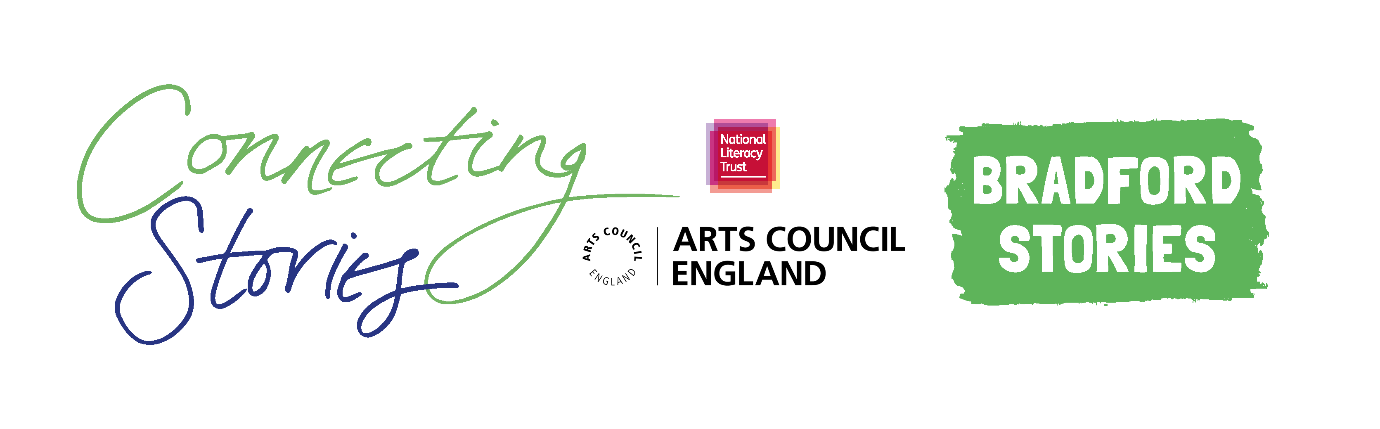 